O Estado-Maior-General das Forças Armadas (EMGFA), neste ato representada pelo ___________________________ (cargo da entidade), ____________________ (posto e nome), por designação do General Chefe do Estado-Maior-General das Forças Armadas, adiante designada por Entidade de Acolhimento.EA/ O________________________(Universidade, Faculdade, Instituto, Escola), Pessoa Coletiva	n.° ________, com	sede no(a), _________________ representado(a) pelo(a) (Diretor Pedagógico, Coordenador de Estágio, Professor Orientador do aluno), nos	termos do/ da ______________________________, adiante designada por Entidade de Ensino/Entidade Formadora,É celebrado o presente Protocolo de Cooperação para a realização de Estágio(s), nos termos das cláusulas seguintes:Cláusula 1ª(Âmbito e Objeto)O presente Protocolo estabelece as bases de cooperação para a realização de Estágio(s) para alunos de cursos de Licenciatura, de Mestrado e de Pós-graduação/Profissionais ministrados pela Entidade de Ensino/Entidade Formadora, nos termos da _____________________________, e do Despacho n.º 064/18, de 11 de maio, do Chefe do Estado-Maior-General das Forças Armadas.O(s) Estágio(s) decorrente(s) da assinatura deste protocolo não confere(m) direitos remuneratórios, não gerando ou titulando relações de trabalho subordinado, sendo destinado(s) ao(s) aluno(s):Cláusula 2ª(Duração)O(s) Estágio(s) decorre(m) entre _______ /________________ / __________ e_______ /________________ / __________ durante o horário normal de funcionamento da Entidade de Acolhimento.Cláusula 3ª(Plano de Estágio)O(s) Estágio(s) decorre(m) segundo um plano de estágio, estabelecendo a finalidade, os objetivos específicos e as atividades a desenvolver pelo aluno.O plano de estágio é preparado, supervisionado, avaliado e formalizado, em estreita colaboração com o Professor Orientador do aluno, designado pela Entidade de Ensino/Entidade Formadora, e o supervisor (tutor) nomeado pela Entidade de Acolhimento, sendo obrigatoriamente assinado por ambos.Cláusula 4ª(Obrigações do Aluno estagiário)O aluno estagiário obriga-se a durante o estágio:Respeitar os aconselhamentos dos seus supervisores/orientadores;Realizar as suas tarefas com zelo e responsabilidade, guardando o sigilo e lealdade que se exige aos funcionários do EMGFA;Ser assíduo, pontual, disciplinado e mormente aos aspetos de segurança existentes nos locais de estágio;Assinar um “Termo de Responsabilidade”, em anexo ao presente protocolo e que dele faz parte integrante;Apresentar um relatório escrito do estágio ao respetivo supervisor (tutor), em modelo disponibilizado pela Entidade de Acolhimento, nos seguintes termos abaixo indicados:O tutor colabora com o professor orientador no acompanhamento e avaliação do desempenho do estagiário para efeitos curriculares;Os estagiários devem apresentar um relatório escrito do estágio ao tutor, no modelo disponível na Internet no sítio institucional do EMGFA, até três dias antes do final do estágio;O órgão de acolhimento do estágio procede ao envio à Divisão de Recursos (DIREC) do relatório do estágio referido na alínea anterior, acompanhado do “Questionário ao Estagiário”, do “Questionário ao Orientador”, facultado ao tutor pelo estagiário, e do “Questionário ao Tutor”, conforme modelos disponíveis na Internet no sítio institucional do EMGFA.Cláusula 5ª(Direitos do Aluno estagiário)O aluno estagiário tem direito a:Receber dos seus supervisores/orientadores, quer na Entidade de Ensino/Entidade Formadora quer na de Acolhimento, as indicações e apoios necessários à boa execução do seu exercício;Beneficiar de um seguro, da responsabilidade da Entidade de Ensino/Entidade Formadora, que garante a cobertura dos riscos de deslocações por obrigação do estágio, bem como das atividades a desenvolver durante esse período.Cláusula 6ª(Obrigações da Entidade de Ensino/Entidade Formadora)A Entidade de Ensino/ Entidade Formadora obriga-se a:Assegurar, durante o estágio, todos os benefícios escolares de que o aluno estagiário é titular;Fazer um seguro de acidentes pessoais e responsabilidade civil que cubra eventuais danos sofridos ou causados pelo aluno estagiário, em resultado de deslocações e da sua atividade na Entidade de Acolhimento, no âmbito do presente protocolo, apresentando para o efeito o comprovativo da apólice de seguro no momento da assinatura do protocolo;Assegurar a ligação à Entidade de Acolhimento, nomeadamente por intermédio do Professor Orientador, para acompanhamento da evolução do aluno estagiário, execução do Plano de Estágio, orientação técnica e esclarecimento de quaisquer dúvidas ou omissões;Assegurar que o aluno estagiário conhece os direitos e obrigações decorrentes do presente protocolo.     Cláusula 7ª(Obrigações da Entidade de Acolhimento)A Entidade de Acolhimento obriga-se a:Indicar um supervisor (tutor), remetendo à Entidade de Ensino/Entidade Formadora a sua identificação e contactos;Definir o Plano de Estágio em conjunto com o Professor Orientador da Entidade de Ensino/Entidade Formadora;Orientar o trabalho desenvolvido pelo(s) aluno(s) estagiário(s) no âmbito do Estágio, em articulação com o Professor Orientador da Entidade de Ensino/Entidade Formadora;Facilitar a realização do trabalho do aluno estagiário, sem prejuízo da laboração normal da Entidade de Acolhimento;Assegurar o Registo da Assiduidade do(s) aluno(s) estagiário(s);Proporcionar ao(s) aluno(s) estagiário(s), as condições adequadas à concretização dos objetivos de estágio, nomeadamente as facilidades de natureza administrativa, incluindo a eventual concessão de uma refeição principal (almoço) nos dias de permanência na entidade de acolhimento, a qual suporta os inerentes custos;Assegurar a informação e avaliação da evolução do aluno estagiário, preferencialmente através de reuniões periódicas, com o Professor Orientador de Estágio, bem como o relatório previsto na cláusula 4ª.Emitir, no final do estágio, um Certificado de Frequência.Cláusula 8ª(Direitos da Entidade de Acolhimento)A Entidade de Acolhimento:Orienta o exercício do aluno estagiário, em acordo com o Professor Orientador, no sentido que considere mais útil ao aluno e benéfico para a Entidade de Acolhimento;Beneficia do aconselhamento técnico que possa colher da Entidade de Ensino/ Entidade Formadora;Dar aproveitamento prático aos resultados do exercício do aluno estagiário, se os considerar úteis à sua atividade.Cláusula 9ª(Vigência)O presente protocolo permanece em vigor durante o período de estágio determinado na cláusula 2ª.O presente protocolo é assinado em dois exemplares, ficando cada um deles na posse das Entidades.Lisboa, _______de ____________ de ___________.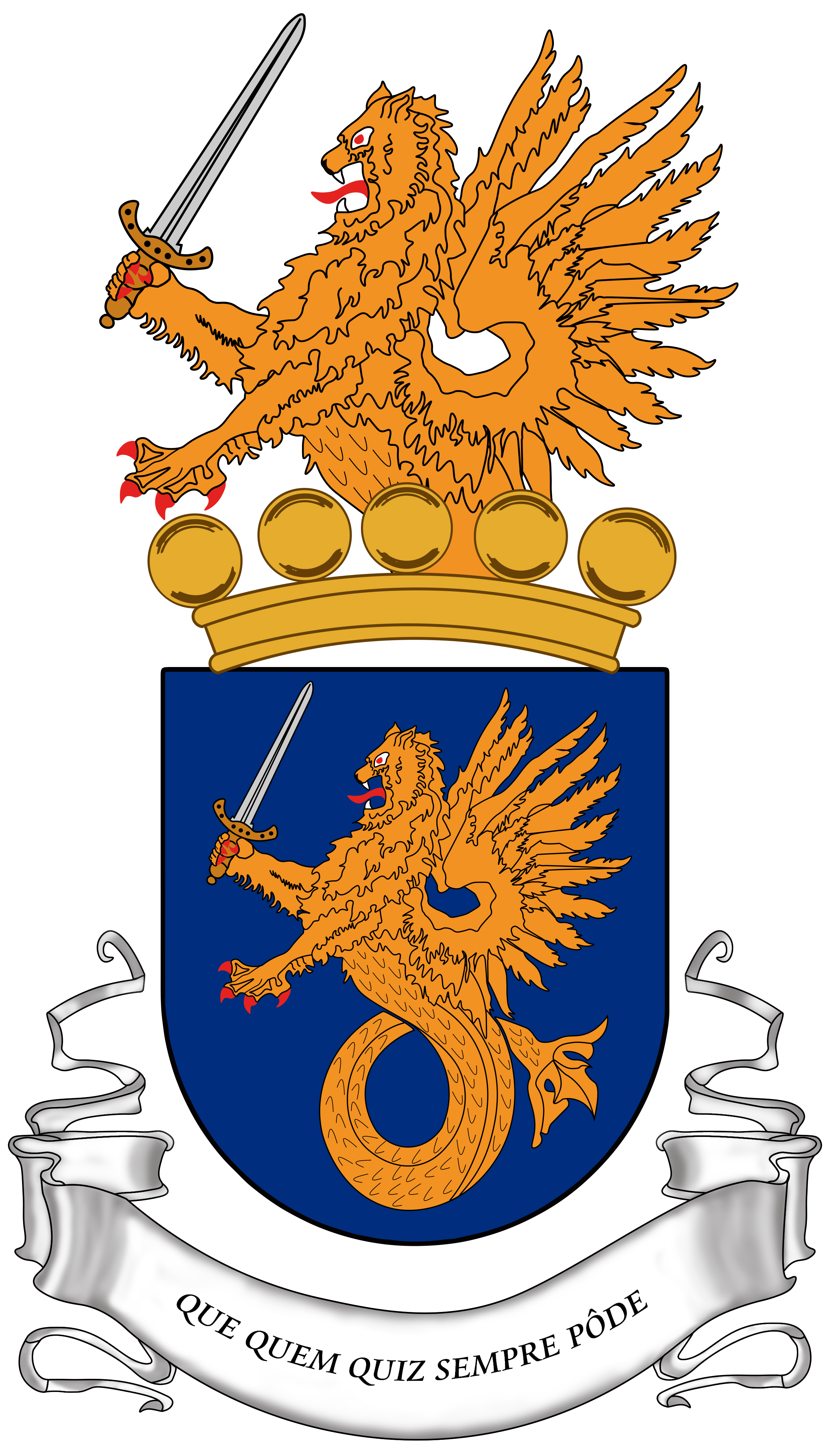 MINUTAPROTOCOLO DE ESTÁGIOEstagiárioCursoAnoA Entidade de Acolhimento,A Entidade de Ensino/ Entidade Formadora,_____________________________________________________________